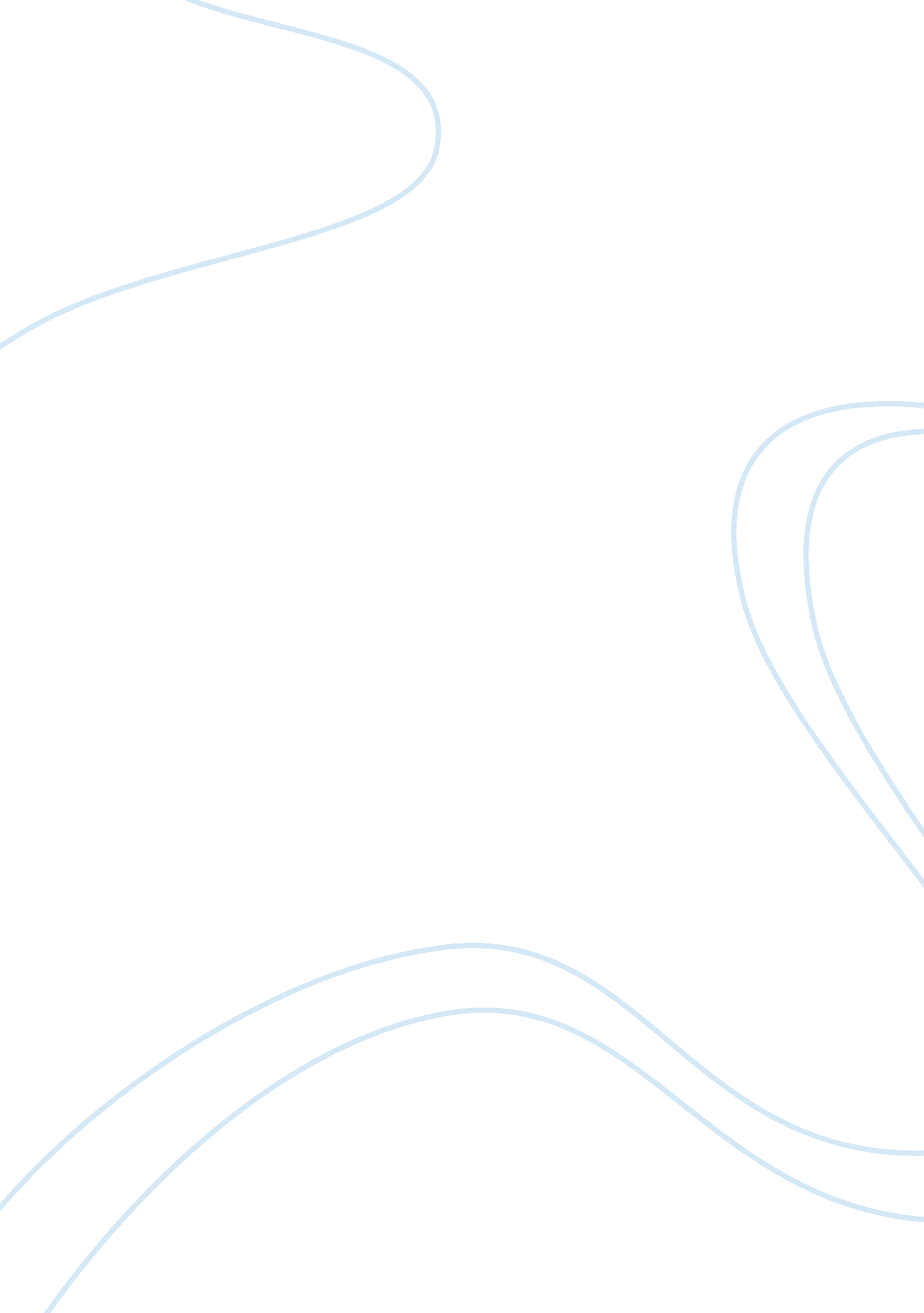 Life without technologyTechnology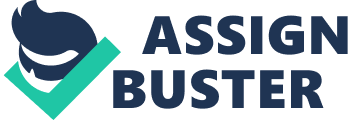 Every time I experience a power outage I would Just usually Ill on the couch and sleep through the whole ordeal. I could not Imagine life without electricity to power all of our devices that helps us live through our everyday experiences. Putting electricity aside, every aspect of our life is touched by technology. Our transportation, everyday communications right down to the present method of teaching is Nineveh time I experience a power outage I would Just usually lie on the couch and sleep through the whole ordeal. I could not imagine life without electricity to power all of our devices that helps us live through our everyday experiences. Putting electricity aside, every aspect of our life Is touched by technology. Our transportation, everyday communications right down to the present method of teaching is Nineveh time I experience a power outage I would just usually lie on the couch and sleep through the whole ordeal. I could not imagine life without electricity to power all of our devices that helps us live through our everyday experiences. Putting electricity aside, every aspect of our life Is touched by technology. Our transportation, everyday ammunitions right down to the present method of teaching Is lenders time I every aspect of our life is touched by technology. Our transportation, everyday experience a power outage I would Just usually Ill on the couch and sleep through the whole ordeal. I could not Imagine life without electricity to power all of our experience a power outage I would Just usually lie on the couch and sleep through every aspect of our life Is touched by technology. Our transportation, everyday communications right down to the present method of teaching is lenders time I communications right down to the present method of teaching. 